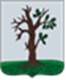 Российская ФедерацияБРЯНСКАЯ ОБЛАСТЬСОВЕТ НАРОДНЫХ ДЕПУТАТОВ СТАРОДУБСКОГО МУНИЦИПАЛЬНОГО ОКРУГАРЕШЕНИЕот   22.04.2022г. №227 г. СтародубО согласовании кандидатуры Подольного  А.В. к награждению  Орденом Почета За добросовестный труд в органах местного самоуправления, большой вклад в социально–экономическое развитие Брянской области и профессионализм, Совет народных депутатов Стародубского муниципального округа решил:1. Согласовать кандидатуру Подольного Александра Владимировича – главы администрации Стародубского муниципального округа к награждению Орденом Почета.Результаты голосования за данное решение:За 14.Против 0.Воздержалось 0.2. Направить данное решение и соответствующий пакет документов  в администрацию Губернатора Брянской области и Правительства Брянской области.3. Решение вступает в силу с момента подписания.Глава Стародубского муниципального округа                                                                    Н.Н. Тамилин